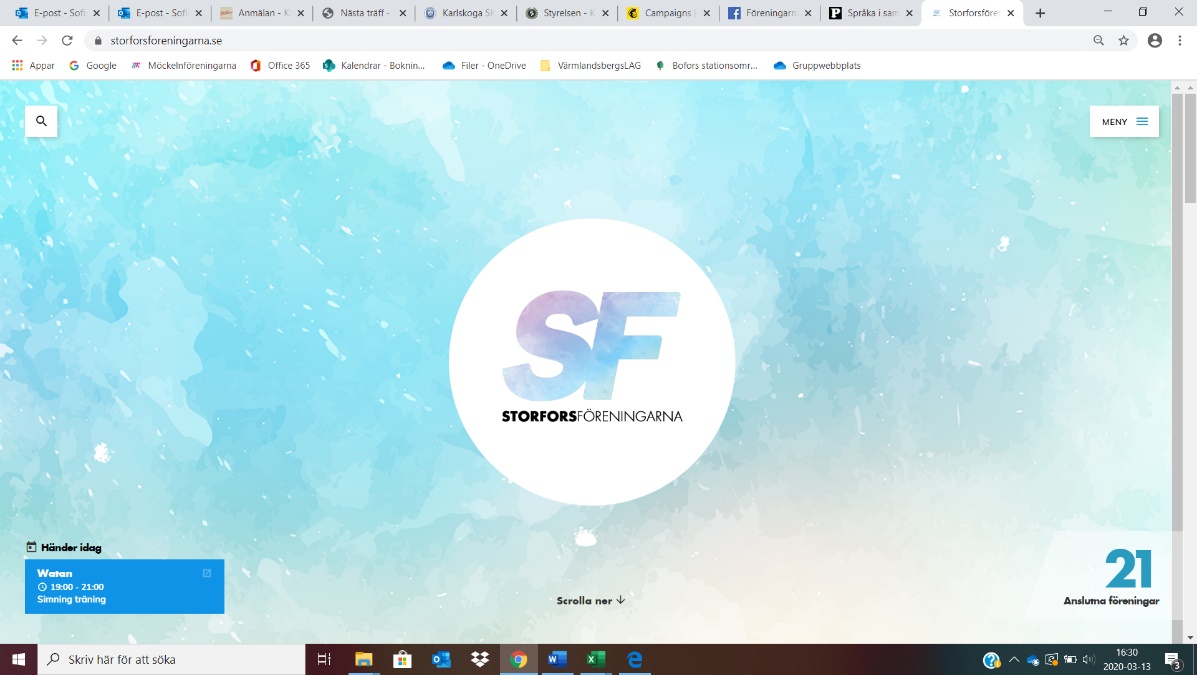 Verksamhetsplan och budget 2021


Storforsföreningarnas verksamheter, syfte och målWebbportalLöser ett gemensamt problem för flera föreningar – information, marknadsföringSjälvständighet, egenmakt – medlemsföreningarna äger själva verktyget, inget  företag som tjänar pengar på föreningarnas nätverkMarknadsföring – ökad synlighet för den ideella sektornTydliggör den ideella sektorn som en självständig part i förhållande till offentlig och privat sektorKortsiktiga mål: Skapa fler samverkansformer och hitta nya samverkansparter kring portalen för att trygga portalens överlevnad och utvecklingSkapa nya funktioner som utvecklar portalen Få tillgång till en expeditionslokal i Storfors KulturhusLångsiktiga mål: Etablera, utveckla och sprida portalen till nytta för fler föreningar och föreningsnätverkAtt ett samutnyttjande av lokaler bidrar till ökad hållbarhetBudget för Storforsföreningarna år 2021Intäkter Medlemsavgift 100 kr/år			Evenemangskalender 300 kr/år ink medlemsavgift		Fullvärdig hemsida 500 kr/år ink medlemsavgift	 Utgifter Webbhotell portalen (ca 700 kr/år)		0 kr (betalad av Värmlands BergsLAG 2021)Webbsupport	(5000 kr avsatt 2021)		0 kr (betalad av Värmlands BergsLAG 2021) Summa utgifter: 0 kr 